Top Gun 100 PacksMake clay crushing convenient with Top Gun® 100 Packs. The new bulk offerings hold 100 consistent Top Gun target loads, which feature hard lead pellets, reliable Federal primers and specialized wad columns that produce even patterns that break more targets.Features & BenefitsConvenient 100-round packsHard pelletsConsistent, reliable Federal® primersUnique wad column produces consistent patternsPart No.	Description	UPC	MSRPTG12100 8 	12 gauge 2 3/4 inch 1 1/8 ounce 3 dram eq, 8, 100 count	6-04544-65334-2	$37.99 TG12100 7.5	12 gauge 2 3/4 inch 1 1/8 ounce 3 dram eq, 7.5, 100 count	6-04544-65335-9	$37.99 TG20100 8	20 gauge 2 3/4 inch 7/8 ounce 2.5 dram eq, 8, 100 count	6-04544-65338-0	$37.99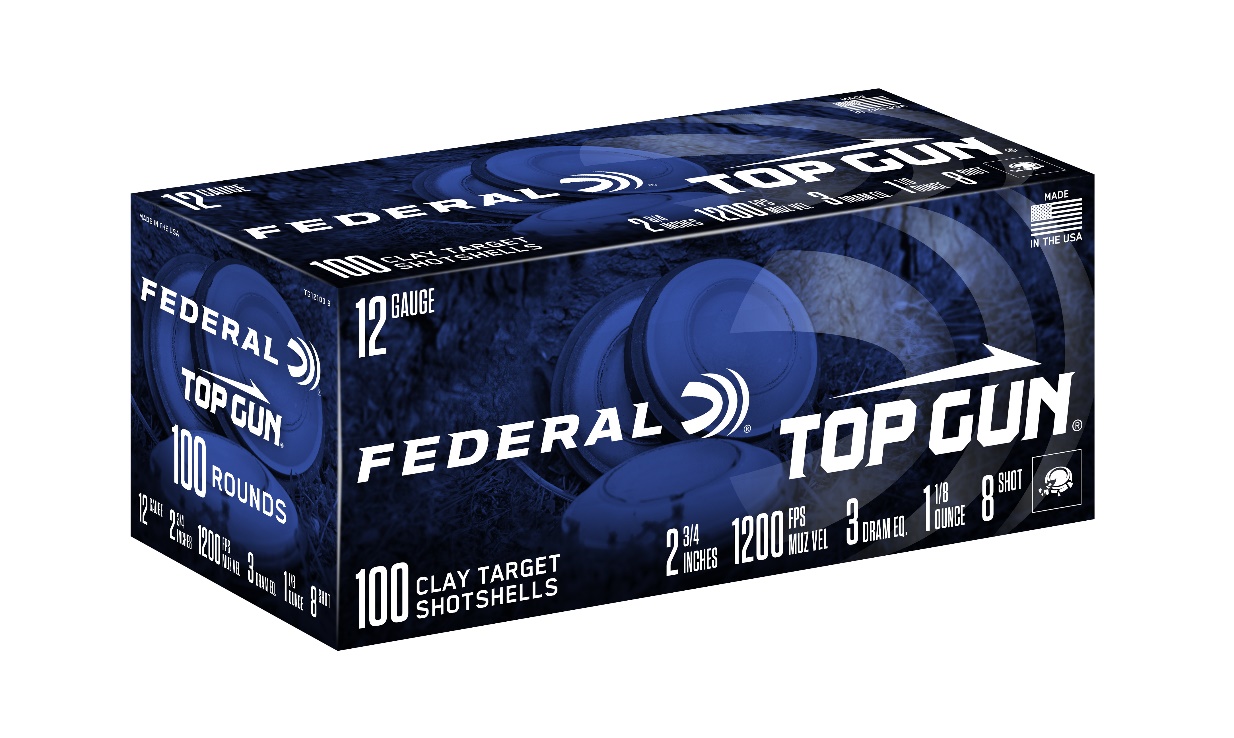 